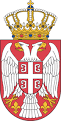 НАЦИОНАЛНО ТЕЛО ЗА АКРЕДИТАЦИЈУ И ОБЕЗБЕЂЕЊЕ КВАЛИТЕТА У ВИСОКОМ ОБРАЗОВАЊУО  Б  Р  А  З  А  Ц    бр. 3ОСНОВНИ ПОДАЦИСТРУЧНА БИОГРАФИЈА - ДИПЛОМЕРАДНО ИСКУСТВОСТРУЧНА БИОГРАФИЈА - ПРИЗНАЊА И НАГРАДЕ ПОДАЦИ О ДОДАТНОМ УСАВРШАВАЊУИСКУСТВО У АКРЕДИТАЦИЈИ И ОБЕЗБЕЂЕЊУ КВАЛИТЕТА У ВИСОКОМ ОБРАЗОВАЊУЧЛАНСТВО У УДРУЖЕЊИМАПОЗНАВАЊЕ СТРАНИХ ЈЕЗИКА (5 - ОДЛИЧНО, 4 - ВРЛО ДОБРО, 3 - ДОБРО, 2 - СЛАБО)	Под пуном материјалном, кривичном и етичком одговорношћу изјављујем да су наведени подаци тачни.                      _______________________________              __________________________Место и датум                                                 ПотписИме и презимеГодина и место рођењаЗанимањеПоље, област Адреса за контакт Број телефона ИмејлОСНОВНЕ СТУДИЈЕОСНОВНЕ СТУДИЈЕГодинаМестоИнституцијаНаслов дипломског радаОбластМАГИСТАРСКЕ ИЛИ МАСТЕР СТУДИЈЕМАГИСТАРСКЕ ИЛИ МАСТЕР СТУДИЈЕГодинаМестоИнституцијаНаслов тезе - радаОбластСтечено звањеДОКТОРСКА ДИСЕРТАЦИЈА - ДОКТОРСКЕ СТУДИЈЕДОКТОРСКА ДИСЕРТАЦИЈА - ДОКТОРСКЕ СТУДИЈЕГодинаМестоИнституцијаНаслов дисертацијеОбластСадашње радно местоКомпанија / Институција / УдружењеДатум заснивања радног односаИскуство на руководећим позицијама у последњих десет година (уколико поседујете)Навести почетак и завршетак запослења, назив организације и кратак опис послаГодинаНазив награде/признањаНавести до три најзначајнија облика додатног усавршавања - трајање, институцију, опис усавршавања (уколико поседујете).Навести своју укљученост у поступак акредитације и обезбеђење квалитета у високом образовању.Навести назив удружења и функцију.Назив језикаГоворЧитањеПисање